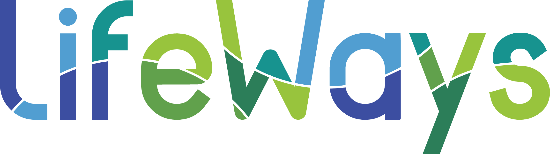 CONFERENCE/TRAINING/ATTENDANCE
DOCUMENTATIONOriginal:	Personnel FileCopy:		Employee, Credentialing FileINSTRUCTIONS FOR USE OFCONFERENCE/TRAINING ATTENDANCE DOCUMENTATION FORM #3-06.01-DWithin thirty (30) days of conference/training attendance, the employee attending the training must complete the Conference/Training Attendance Documentation form LW# 03-06.01-D. The employee retains a copy of the form for their records and forwards the original to the Human Resources Department for inclusion in their personnel and credentialing records.  The Conference/Training Attendance Documentation Form LW# 03-06.01-D must include: the employee’s name, job title, department, and supervisor; the name of the conference/training attended; the total number of hours of training attended (breakout hours between adult training hours, children training hours, or general training hours; a brief description of the program content (a copy of the program itinerary or description may be attached if one is available in lieu of writing a description); a brief description of how the program content relates to the employee’s current job functions; indication that information learned at the training has been shared with the employee’s team and the date the information was shared, with supervisor initial; attached copies of certificates or CEUs earned at the training or any documented proof of attendance; and the employee’s signature and date of signature.Employee InformationEmployee InformationEmployee InformationEmployee InformationEmployee InformationEmployee InformationName:Name:Name:Job Title:Job Title:Job Title:Department:Department:Department:Supervisor:Supervisor:Supervisor:Program InformationProgram InformationProgram InformationProgram InformationProgram InformationProgram InformationTitle:Title:Title:Title:Title:Title:Sponsor:Sponsor:Sponsor:Sponsor:Sponsor:Sponsor:Date(s) of Attendance:Date(s) of Attendance:Date(s) of Attendance:Date(s) of Attendance:Date(s) of Attendance:Date(s) of Attendance:Training HoursTraining HoursTraining HoursTraining HoursTraining HoursTraining HoursTotal: Adult HoursTotal: Children HoursTotal Hours Combined or General HoursProgram DescriptionProgram DescriptionProgram DescriptionProgram DescriptionProgram DescriptionProgram Description____________________________________________________________________________________________________________________________________________________________________________________________________________________________________________________________________________________________________________________________________________________________________________________________________________________________________________________________________________________________________________________________________________________________________________________________________________________________________________________________________________________________________________________________________________________________________________________________________________________________________________________________________________________________________________________________________________________________________________________________________________________________________________________________________________________________________________________________________________________________________________________________________________________________________________________________________________________________________________________________________________________________________________________________________________________________________________________________________________________________________________________________________________________________________________________________________________________________________________________________________________________________________________________________________________________________________________________________________________________________________________________________________________________________________________________________________________________________________________________________________________________________________________________________________________________________________________________________________________________________________________________________________________________________________________________________________________________________________________________________________________________________________________________________________________________________________________________________________________________________________________________________________________________________________________________________________________________________________________________________________________________________________________________________________________________________________________________________________________________________________________________________________________________________________________________________________________________________________________________________________________________________________________________________________________________________________________________________________________________________________________________________________________________________________________________________________________________________________________________________________________________________________________________________________________________________________________________________________________________Program’s Relationship to Job Functions or Clinical AbilitiesProgram’s Relationship to Job Functions or Clinical AbilitiesProgram’s Relationship to Job Functions or Clinical AbilitiesProgram’s Relationship to Job Functions or Clinical AbilitiesProgram’s Relationship to Job Functions or Clinical AbilitiesProgram’s Relationship to Job Functions or Clinical Abilities____________________________________________________________________________________________________________________________________________________________________________________________________________________________________________________________________________________________________________________________________________________________________________________________________________________________________________________________________________________________________________________________________________________________________________________________________________________________________________________________________________________________________________________________________________________________________________________________________________________________________________________________________________________________________________________________________________________________________________________________________________________________________________________________________________________________________________________________________________________________________________________________________________________________________________________________________________________________________________________________________________________________________________________________________________________________________________________________________________________________________________________________________________________________________________________________________________________________________________________________________________________________________________________________________________________________________________________________________________________________________________________________________________________________________________________________________________________________________________________________________________________________________________________________________________________________________________________________________________________________________________________________________________________________________________________________________________________________________________________________________________________________________________________________________________________________________________________________________________________________________________________________________________________________________________________________________________________________________________________________________________________________________________________________________________________________________________________________________________________________________________________________________________________________________________________________________________________________________________________________________________________________________________________________________________________________________________________________________________________________________________________________________________________________________________________________________________________________________________________________________________________________________________________________________________________________________________________________________________________Program Review with Department/SupervisorProgram Review with Department/SupervisorDate Shared with Department/Team:Supervisor Initials:Employee Signature:Date:Proof of AttendanceProof of AttendanceIf applicable, please attach copies of certificates, CEUs earned, or anything that would prove your attendance to program. This can include emails, sign-in documents, etc.If applicable, please attach copies of certificates, CEUs earned, or anything that would prove your attendance to program. This can include emails, sign-in documents, etc.